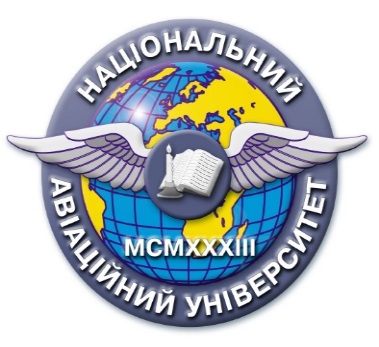 Силабус навчальної дисципліни«Договірні зобов’язані»Освітньо-професійної програми «Правознавство»          Галузь знань: 08  «Право»  Спеціальність: 081 «Право»Силабус навчальної дисципліни«Договірні зобов’язані»Освітньо-професійної програми «Правознавство»          Галузь знань: 08  «Право»  Спеціальність: 081 «Право»Рівень вищої освіти(перший (бакалаврський), другий (магістерський)Перший (бакалаврський)Перший (бакалаврський)Статус дисципліниНавчальна дисципліна (вибіркового) компонента ОПНавчальна дисципліна (вибіркового) компонента ОПКурс33Семестр66Обсяг дисципліни, кредити ЄКТС/години120/4120/4Мова викладанняУкраїнськаУкраїнськаЩо буде вивчатися (предмет вивчення)Договірні зобов’язання: отримати належні знання з приводу актуальних питань договірного права та застосовувати їх на практиці.Договірні зобов’язання: отримати належні знання з приводу актуальних питань договірного права та застосовувати їх на практиці.Чому це цікаво/треба вивчати (мета)Метою викладання навчальної дисципліни є поглиблення наукових і практичних правових знань з загальної теорії договірного права, вироблення навичок юридичного аналізу, узагальнення, вирішення і прогнозування різних правових ситуацій, застосування здобутих знань на практиці.Метою викладання навчальної дисципліни є поглиблення наукових і практичних правових знань з загальної теорії договірного права, вироблення навичок юридичного аналізу, узагальнення, вирішення і прогнозування різних правових ситуацій, застосування здобутих знань на практиці.Чому можна навчитися (результати навчання)Результати навчання, які  дає можливість досягти навчальна дисципліна.         Опанування навчального курсу «Договірні зобов’язання» має на меті досягнення студен-тами наступних результатів: оцінювати природу та характер суспільних процесів і явищ і вияв-ляти розуміння меж та механізмів їх правового регулювання; дискутувати зі складних правових проблем, пропонувати і обґрунтовувати варіанти їх розв’язання; інтегрувати необхідні знання та розв’язувати складні задачі правозастосування у різних сферах професійної діяльності; нада-вати консультації щодо можливих способів захисту прав та інтересів клієнтів у різних правових ситуаціях..Результати навчання, які  дає можливість досягти навчальна дисципліна.         Опанування навчального курсу «Договірні зобов’язання» має на меті досягнення студен-тами наступних результатів: оцінювати природу та характер суспільних процесів і явищ і вияв-ляти розуміння меж та механізмів їх правового регулювання; дискутувати зі складних правових проблем, пропонувати і обґрунтовувати варіанти їх розв’язання; інтегрувати необхідні знання та розв’язувати складні задачі правозастосування у різних сферах професійної діяльності; нада-вати консультації щодо можливих способів захисту прав та інтересів клієнтів у різних правових ситуаціях..Як можна користуватися набутими знаннями і уміннями (компетентності)Компетентності, які дає можливість здобути навчальна дисципліна.         У результаті вивчення навчальної дисципліни студент повинен набути наступні компетентності: знання і розуміння особливостей реалізації та застосування норм матеріального і процесуального права; здатність аналізувати правові проблеми та формувати правові позиції; здатність до критичного та системного аналізу правових явищ і застосування набутих знань у професійній діяльності; здатність до логічного, критичного і системного аналізу документів, розуміння їх правового характеру і значенняКомпетентності, які дає можливість здобути навчальна дисципліна.         У результаті вивчення навчальної дисципліни студент повинен набути наступні компетентності: знання і розуміння особливостей реалізації та застосування норм матеріального і процесуального права; здатність аналізувати правові проблеми та формувати правові позиції; здатність до критичного та системного аналізу правових явищ і застосування набутих знань у професійній діяльності; здатність до логічного, критичного і системного аналізу документів, розуміння їх правового характеру і значенняНавчальна логістикаЗміст дисципліни: Договір як підстава виникнення зобов’язання; принципи договірного права України; стадії цивільно-правового договору; класифікація цивільно-правових договорів; узагальнені категорії договірних зобов’язань; договори спрямовані на передачу майна у власність; договори спрямовані на передачу в тимчасове користування об’єктами цивільних прав; договори спрямовані на виконання робіт і надання послугВиди занять: лекції, практичні.Методи навчання: навчальна дискусія, онлайн.Форми навчання: очна, заочна.Зміст дисципліни: Договір як підстава виникнення зобов’язання; принципи договірного права України; стадії цивільно-правового договору; класифікація цивільно-правових договорів; узагальнені категорії договірних зобов’язань; договори спрямовані на передачу майна у власність; договори спрямовані на передачу в тимчасове користування об’єктами цивільних прав; договори спрямовані на виконання робіт і надання послугВиди занять: лекції, практичні.Методи навчання: навчальна дискусія, онлайн.Форми навчання: очна, заочна.ПререквізитиЗнання з теорії права, загальні та фахові знання, отримані на першому (бакалаврському) рівні вищої освіти.Знання з теорії права, загальні та фахові знання, отримані на першому (бакалаврському) рівні вищої освіти.ПореквізитиЗ вивченням цієї дисципліни студент робить перший крок до професійного переосмислення вже набутих знань і отримує можливість розглядати їх під кутом зору майбутньої професії юриста. Вивчення цієї дисципліни допоможе студенту у майбутньому застосовувати належні знання з вивчення дисципліни «Актуальні проблеми приватного права».З вивченням цієї дисципліни студент робить перший крок до професійного переосмислення вже набутих знань і отримує можливість розглядати їх під кутом зору майбутньої професії юриста. Вивчення цієї дисципліни допоможе студенту у майбутньому застосовувати належні знання з вивчення дисципліни «Актуальні проблеми приватного права».Інформаційне забезпечення з репозитарію та фонду НТБ НАУНавчальна та наукова література:Бабаскін А.Ю. Актуальні проблеми цивільно-правового регулювання договірних відносин в Україні: монографія / колектив авторів; К.: Інтерсервіс, 2020. – 204 с.Цивільне право та процес: підготовка до іспиту : навч. посіб. / кол. авт. [Резворович К. Р. (кер.), Юнін О. С., Круглова О. О. та ін.] – Дніпро : Видавець Біла К. О., 2020. – Ч. 1. – 295 с.Оновлення договірного регулювання приватноправових відносин в Україні : монографія / за ред. А. Б. Гриняка, О. О. Кота, М. Д. Пленюк. Київ : НДІ приват. права і підприємництва ім. акад. Ф. Г. Бурчака НАПрН України, 2020. 488 с.Процьків Н. Використання принципу contra proferentem в правозастовній практиці / Н. Процьків, В. Никифорак // Підприємництво, господарство і право. – 2021. – №3. – С. 50-53.Робоча програма (посилання на репозитарій):http://er.nau.edu.ua/handle/NAU/36533Навчальна та наукова література:Бабаскін А.Ю. Актуальні проблеми цивільно-правового регулювання договірних відносин в Україні: монографія / колектив авторів; К.: Інтерсервіс, 2020. – 204 с.Цивільне право та процес: підготовка до іспиту : навч. посіб. / кол. авт. [Резворович К. Р. (кер.), Юнін О. С., Круглова О. О. та ін.] – Дніпро : Видавець Біла К. О., 2020. – Ч. 1. – 295 с.Оновлення договірного регулювання приватноправових відносин в Україні : монографія / за ред. А. Б. Гриняка, О. О. Кота, М. Д. Пленюк. Київ : НДІ приват. права і підприємництва ім. акад. Ф. Г. Бурчака НАПрН України, 2020. 488 с.Процьків Н. Використання принципу contra proferentem в правозастовній практиці / Н. Процьків, В. Никифорак // Підприємництво, господарство і право. – 2021. – №3. – С. 50-53.Робоча програма (посилання на репозитарій):http://er.nau.edu.ua/handle/NAU/36533Локація та матеріально-технічне забезпеченняАудиторія теоретичного навчання, проекторАудиторія теоретичного навчання, проекторСеместровий контроль, екзаменаційна методикаДиференційований залікДиференційований залікКафедраЦивільного права і процесуЦивільного права і процесуФакультетЮридичнийЮридичнийВикладач(і)Грабовська Ганна МиронівнаПосада: доцентВчений ступінь: доцентНауковий ступінь: кандидат юридичних наукПрофайл викладача: http://law.nau.edu.ua/uk/caphedras/chair3/558-grabovska-ganna-mironivnaТел.: 406 77 72E-mail:hanna.hrabovska@npp.nau.edu.uaРобоче місце: 1.456Оригінальність навчальної дисципліниАвторський курсАвторський курсЛінк на дисципліну